Планосновных мероприятий Управления культурыадминистрации МО «Тахтамукайский район»с 01.01. по 31.01.2022г.Руководитель Управления культуры  администрации МО «Тахтамукайский район»                                     Ачмиз Р.А  Исп.Женетль С.Р.  +7(918)-182-60-03РЕСПУБЛИКА АДЫГЕЯУПРАВЛЕНИЕ КУЛЬТУРЫ АДМИНИСТРАЦИИ МО «ТАХТАМУКАЙСКИЙ РАЙОН»385100, аул Тахтамукай, ул. Совмена 3тел. 8(87771)96-0-66E-mail: kultura-taxtamukai@mail.ru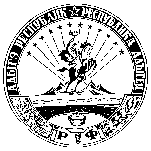 АДЫГЭ РЕСПУБЛИКМУНИЦИПАЛЬНЭ ЗЭХЭТ«ТЭХЪУТЭМЫКЪОЕ РАЙОН»И УПРАВЛЕНИЕ КУЛЬТУР385100, къ. Тэхъутэмыкъуай,ур.Щъэумэным, ыцIэкIэ щытыр, 3тел. 8(87771)96-0-66E-mail: kultura-taxtamukai@mail.ru№Наименование мероприятияДата, времяМесто проведенияОтветственные1«Как я встретил Новый год» - беседа.02.01.22г.11:00СДК а.ХаштукСхатум Л.Б.502«Сказка к нам приходит» - игровая программа для детей.04.01.22г. 11:00СШ №8 а.ПсейтукДжанхот Р.Ю.503«Поиграем вместе!» -развлекательно -игровая программа для детей.04.01.22г.11:30СДК а.ПанахесДекуф Л.А.Лакашу Е.А.204«Новогодние встречи» -развлекательное мероприятие для детей.06.01.22г.             15:00СДК а.КозетШурпашева К.Ю.255«Снежинка на окне»- онлайн выставка детских рисунков.06.01.22г.15:00СДК а.ШенджийТхаркахова М.М.6«Возле елки новогодней» - новогоднее представление для детей.07.01.22г. 11:00СШ №8 а.ПсейтукДжанхот Р.Ю.507«К нам пришло Рождество» - фольклорная программа для детей.07.01.22г.             16:00СДК п.ОтрадныйАчмиз М.А.Мартынова Е.В.                          8«Рождественские встречи друзей» - познавательная программа для взрослых.07.01.22г.17:00СДК а.КозетШурпашева К.Ю.Чениб А.Р.309«Рождественские чудеса» - праздничный концерт для населения.07.01.22г.18:00Прикубанский СДКПогодин Н.Н.Трахова С.З.10«Зимние узоры» - конкурс рисунков для детей.08.01.22г.10:00СДК а.ПанахесДекуф Л.А.2011«Зима – зимушка зима» -конкурс рисунка08.01.22г.17:00СДК а.ХаштукСхатум Л.Б.Барчо З.А.3012«Когда зажигаются ёлки» - игровая программа для детей среднего возраста.09.01.22г.14:30Прикубанский СДКПогодин Н.Н.Трахова С.З.3013«Зимняя сказка» - конкурс рисунка.11.01.22г. 11:00СШ №8 а.ПсейтукДжанхот Р.Ю.3014"Новогодние праздники» - проведение спортивных, развлекательных и познавательных мероприятий для детей.11.01.22г.         12:00ЦНК а.АфипсипАчмиз С.М.3515«Сказку сделаем былью» -литературная игра для детей.11.01.22г.14:30СДК а.ПанахесДекуф Л.А.Лакашу Е.А.2016«Слава героям, отстояли Ленинград» - беседа12.01.22г.12:00РДК а.ТахтамукайЗаведующийХуд.рук3517«Новогодние приключения!» - развлекательно – игровая программа для детей.12.01.22г.              16:00СДК а.КозетШурпашева К.Ю.3018«Веселый час в мире игр» - игровая программа.12.01.22г.16:00СДК а.ШенджийТхаркахова М.М.4019«Сани везите меня сами» - развлекательная программа.13.01.22г.          13:20ЦНК а.АфипсипПсавок С.Ю.3020«Уишэн хабзэхэр лэжьых!» -познавательная программа(беседа) для старшего звена.13.01.22г.15:00СДК а.ПанахесДекуф Л.А.Лакашу Е.А.4021«Пришла наша коляда» - танцевально – развлекательная программа для взрослых.13.01.22г.17:00СДК а.КозетЧениб А.Р.3022«Этот Старый Новый год» - святочная вечёрка для взрослых совместно с Натухайским СДК13.01.22г.17:00СДК п.Отрадный      Ачмиз М.А.Мартынова Е.В.Бек З.Р.5023«Никотиновая зависимость» - беседа.14.01.22г. 14:30СШ №8 а.ПсейтукДжанхот Р.Ю.4024«Осторожно-гололед» - беседа с детьми.15.01.22г.         13:20ЦНК а.АфипсипХачецукова М.М.2525«С днем рождения!» - КВИ (клуб веселых именинников) для детей.15.01.22г.16:00СДК а.ПанахесДекуф Л.А.Лакашу Е.А.2026«Будьте все здоровы – защитим себя!» - познавательная беседа.15.01.22г.                        16:00СДК а.КозетЧениб А.Р.2527«Снеговик в гостях у детворы» - конкурс рисунка, у кого самый лучший снеговик15.01.22г.17:00СДК а.ХаштукБарчо З.А.Схатум Л.Б.3528«Волшебный новый год» - развлекательная программа для детей старшего возраста.16.01.22г.14:00Прикубанский СДКПогодин Н.Н.Трахова С.З.3529«Спортивному движению –наше уважение!» -спортивно-оздоровительная программа для молодежи.16.01.22г.17:00СДК а.ШенджийТхаркахов Т.А.3530«Коляда, коляда» - развлекательная программа для детей.18.01.22г.           13:30ЦНК а.АфипсипПсавок С.Ю.4031«Терроризм – серьезная угроза обществу» - беседа.18.01.22г. 14:30СШ №8 а.ПсейтукДжанхот Р.Ю.4032«И входим мы в грядущий год» - познавательная беседа с детьми.19.01.22г.16:00Натухайская библиотекаБек З.Р.2033«Зимние пейзажи»- конкурс рисунков для детей.19.01.22г.16:00СДК п.Отрадный                  Мартынова Е.В.2534«Упсэ хэпхыжьыныр-къэрэбгъагъ, жъалымагъ» -познавательная программа (беседа) о суициде с показом видеоряда для старшего звена.19.01.22г.16:00СДК а.ПанахесДекуф Л.А.Лакашу Е.А.2535«Пробовать или не пробовать?» - беседа о наркомании.20.01.22г.14:00РДК а.ТахтамукайЗаведующийХуд.рук3536Урок толерантности, посвященный Дню Памяти жертв Холокоста. (1-9) классы.20.01.22г.14:00ЦНК(совм. с с/б) а.АфипсипПсавок С.Ю.5037«Правила хорошего тона» - познавательно-игровая программа.21.01.22г. 14:30СШ №8 а.ПсейтукДжанхот Р.Ю.4038«Мы против курения, наркотиков…» - познавательный час.21.01.22г.              16:00СДК а.КозетШурпашева К.Ю.4039«У зимних ворот» - зимние забавы на улице.21.01.22г.16:00СДК а.ШенджийТхаркахов Т.А.3040«Веселые загадки» - конкурсно-развлекательная программа для детей.22.01.22г.13:10ЦНК а.АфипсипХачецукова М.М.3041«Тыгъэджэгу, синыбджэгъу!»-развлекательно- игровая программа по национальным адыгским играм для старшего звена.22.01.22г.17:00СДК а.ПанахесДекуф Л.А.Лакашу Е.А.4042«Личная безопасность в условиях террора» - беседа23.01.22г.11:00СДК а.ХаштукСхатум Л.Б.5543«Чтобы не было беды» - беседа с молодёжью.23.01.22г.15:00Прикубанский СДКПогодин Н.Н.Трахова С.З.2544«Рождественские посиделки» - для пожилых людей.25.01.22г.14:10ЦНК а.АфипсипПсавок С.Ю.1545«Я к вам пишу...» - мероприятие ко Дню ручного письма.25.01.22г. 14:30СШ №8 а.ПсейтукДжанхот Р.Ю.4046«Съедобное – не съедобное» - беседа о здоровом питании25.01.22г.16:00Натухайская библиотекаБек З.Р.2547«Терроризму-бой!» - конкурс плакатов для старшего звена.25.01.22г.16:00СДК а.ПанахесДекуф Л.А.2548Конкурс чтецов, посвящённый Дню Татьяны.25.01.22г.16:00СДК а.КозетШурпашева К.Ю.3049«Татьянин день- студент гуляет» - тематическая программа для молодёжи.25.01.22г.18:00СДК п.ОтрадныйАчмиз М.А.   Мартынова Е.В.3050«День снятия блокады Ленинграда» - тематический час.27.01.22г.14:00ЦНК а.АфипсипПсавок С.Ю.Ачмиз С.М.5051«Блокадное кольцо» - тематический час (слайд – фильм).27.01.22г. 14:30СШ №8 а.ПсейтукДжанхот Р.Ю.4052«Блокада Ленинграда» – тематический час.27.01.22г.16:00СДК а.КозетЧениб А.Р.4053«Ленинград в кольце блокады»- познавательная программа для детей 27.01.22г.16:00СДК п.ОтрадныйМартынова Е.В.3054«Вечер памяти жертв ХОЛОКОСТА»27.01.22г.16:00СДК а.ШенджийМезужок С.Б.3055 «Блокадный хлеб» - акция27.01.22г.17:00             СДК п.ОтрадныйАчмиз М.А.   Мартынова Е.В.4556«Это должен знать и помнить каждый»-познавательная программа (беседа) о Блокадном Хлебе для старшего звена.28.01.22г.15:30СДК а.ПанахесДекуф Л.А.Лакашу Л.А.3557«Что ты знаешь о холокосте» - информационный час (посвященная Международному Дню памяти жертв в холокосте)28.01.22г.16:00РДК а.ТахтамукайЗаведующийХуд.рук4058«Сказки о зиме» - просмотр сказки для малышей.29.01.22г.         11:00ЦНК а.АфипсипАчмиз С.М.3059«Блокадный Ленинград» - час истории29.01.22г.14:00СДК а.ШенджийМезужок С.Б.2060«Скажем наркотикам – НЕТ!»- познавательная программа.29.01.22г.16:00СДК а.КозетШурпашева К.Ю.3061«Холокост» - познавательная программа для детей29.01.22г.16:00СДК п.ОтрадныйМартынова Е.В.3562«Девочка веревочка» - игровая программа.29.01.22г.17:00Отрадненский СДКБек З.Р.4063«Лучший чтец» - конкурс29.01.22г.17:00СДК а.ХаштукБарчо З.А.4064Экскурсия по посёлку. «Люби и знай свой посёлок».30.01.22г.12:00Прикубанский СДКПогодин Н.Н.Трахова С.З.2065«Личная гигиена» - беседа31.01.22г.17:00СДК а.ХаштукБарчо З.А.Фельшер60